上海市会展行业协会2019上海市会展管理专业技术水平认证（中级）培训班招生通知为贯彻落实国务院有关文件精神，提升上海会展从业人员的职业素养与管理水平，以及会展行业发展对人才的需求，全面提高上海会展企业综合竞争力，“2019上海市会展管理专业技术水平认证（中级）培训班”开始招生。具体信息如下：一、报名条件（具备以下条件之一即可）1、大学本科毕业及以上学历，从事本行业（或相关行业）工作2年及以上；2、大专毕业或同等学历，从事本行业（或相关行业）工作3年及以上；3、取得相关行业（初级）证书后，在本行业（或相关专业）工作4年及以上。二、培训时间、地点和内容1、培训时间：、20日、21日、22日、27日、28日，总计6天。2、主要模块：会展管理理论与实务3、培训教材：采用由行业专家和授课老师联合编制的专业培训教材4、培训地点：风语筑11楼报告厅（静安区江场三路191号风语筑大楼）三、结业考试和证书培训结束后，统一参加结业考试，考试合格者，由上海市会展行业协会颁发《上海市会展管理专业技术水平认证（中级）》证书。四、收费标准本次培训收费3800元（含考试认证费和教材费）。食宿交通自理。五、报名办法1、预登记：登录协会官网：www.sceia.org下载《报名表》，填写完成后发送至sceia2002@163.com（下载路径：协会官网→服务信息→培训教育→招生通知→下载附件）。2、正式报名：打印填写完成的报名表，并提供身份证和学历证明复印件，同版证件照一寸1张、二寸2张（照片背面写上姓名），快递至协会。快递地址及收件人信息：上海市青浦区诸光路1588弄L3B座603室，吴星贤收，电话021-38452001，传真：021-384520023、报名截止时间：4、缴费方式本次培训由上海会展行业协会收费並开具发票（报名表中请将开具发票所需信息填写完整），收费方式采用转账方式，账号信息如下：银行：中国农业银行上海浦三路支行户名：上海市会展行业协会账号：03421100040011199六、报名咨询1、咨询电话：021-38452001，384520152、咨询时间：周一至周五9:30-16:00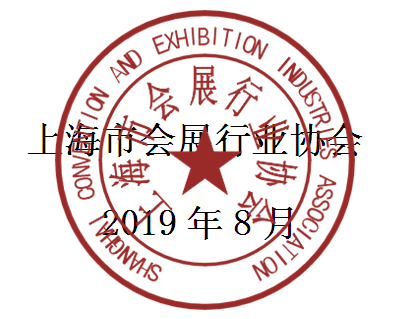 课程表及报名表请见附件2019上海市会展管理专业技术水平认证（中级）培训课程表上午上课时间：9:00-12:00；下午上课时间：13:00-16:00 注：课程顺序可能会有调整，以实际安排为准2019上海市会展管理专业技术水平认证（中级）培训班报  名  表注：附身份证复印件、学历证明复印件。序号日期时间培训科目1周一上午开班典礼1周一上午上海会展业发展趋势及会展企业战略管理1周一下午上海会展业的立法背景和意义2周五上午会展场馆运营与管理2周五下午会展管理概论3周六上午推进展会的智能化管理3周六下午活动管理理论与实务4周日上午会展项目的可行性分析、立项、实施、评估、总结4周日下午展览展示工程及其服务5周五上午国内外会展业发展形势5周五下午会展项目的主题策划和演绎6周六上午展览的独特门类——文创特展6周六下午设计思维在会展策划中的运用姓   名性  别出生年月政治面貌最高学历所学专业身份证号码毕业学校工作单位工作岗位职  务联系地址手机 学习和工作简历开具发票类型□增值税普通发票    □增值税专用发票，确保发票所需信息准确□增值税普通发票    □增值税专用发票，确保发票所需信息准确□增值税普通发票    □增值税专用发票，确保发票所需信息准确□增值税普通发票    □增值税专用发票，确保发票所需信息准确发票抬头税号开户银行银行账号单位地址电话号码